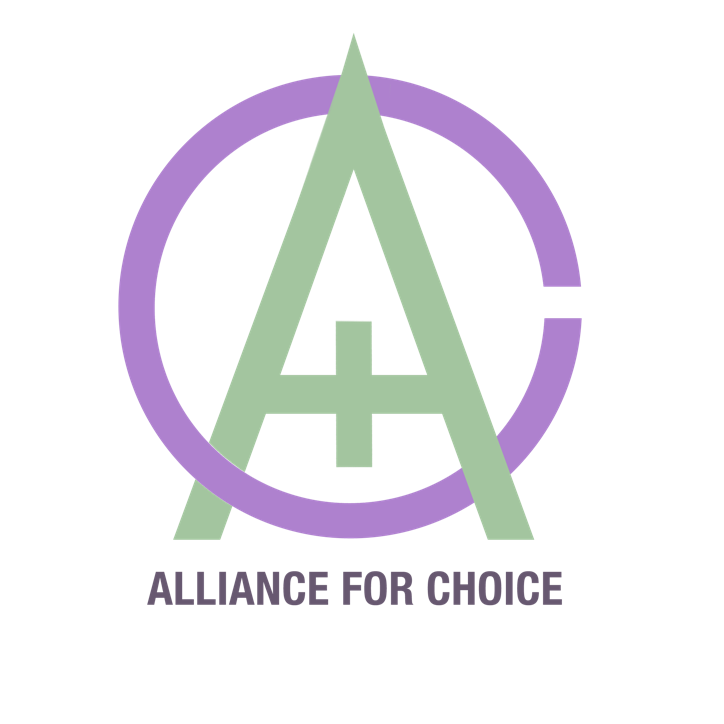 Submission to the Department of Justice and Equality on the Operation of Part 4 of the Criminal Law (Sexual Offences) Act 2017Alliance for ChoiceSeptember 2020
www.alliance4choice.comalliancechoice4@gmail.comAlliance for Choice is a prochoice  that believes everyone who needs an abortion should have free, safe and legal access in their own country, without stigma; set up in 1996, we campaign for an end to the criminalisation of women and pregnant people and an end to the harassment of people using reproductive health services. We work alongside our sister organisation in Ireland, the Abortion Rights Campaign (ARC). We have  the ARC submission to the Review Commission and wholly support their recommendations that consensual sex work between adults is decriminalised, and that current sex workers are included in the review process. 
We would take this opportunity to share findings from the recent review of similar law in NI commissioned by the NI Department of Justice. This review found a dramatic increase in violence against sex workers since the introduction of criminalisation of payment for sexual services. The review highlighted that sex workers have informally reported more violent crimes since the introduction of the legislation: the number of reported assaults increased from 3 to 13, sexual assaults from 1 to 13, and threatening behaviour from 10 to 42. In addition, the review found that “sex workers are exposed to higher rates of anti-social and nuisance behaviour” and “sex workers reported higher levels of anxiety and unease, and increased stigmatisation.”

Similar to the 2015 law in NI, the 2017 Act did not truly decriminalise sex work. It remains an offence in both jurisdictions for sex workers to work together from the same premises, a common harm reduction measure used by sex workers. The Irish Human Rights and Equality Commission voiced concern that the definition of brothel keeping places sex workers “in greater danger as they may opt to work alone despite the risks involved.”  

The 2017 law has resulted in more sex workers being charged than clients, and has been disproportionately enforced against migrant sex workers. Criminalisation of paying for consensual sexual services creates stigma for sex workers, which is a barrier when accessing support services and healthcare. Additionally the criminality reduces third party reporting in relation to trafficking, exacerbating the issue rather than addressing itAs a pro-choice organisation, we believe bodily autonomy extends to all aspects of a person’s self, including consensual adult sex work. We recommend that the government fully decriminalises all aspects of consensual sex  engages directly with Sex Workers Alliance Ireland as representatives of current sex workers, and as the experts in the impact of this law.